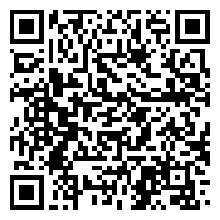 Федеральная служба по надзору в сфере образования и науки(наименование аккредитационного органа)Выписка из государственной информационной системы «Реестр организаций, осуществляющих образовательную деятельность по имеющим государственную аккредитацию образовательным программам» (по состоянию на 05:01 «28» ноября 2023 г.)1. Регистрационный номер государственной аккредитации: № 29462. Дата предоставления государственной аккредитации: 14.11.20183. Полное наименование организации, осуществляющей образовательную деятельность (Фамилия, имя, отчества (при наличии) индивидуального предпринимателя): Федеральное государственное бюджетное образовательное учреждение высшего образования «Сибирский государственный университет водного транспорта»4. Сокращенное наименование организации, осуществляющей образовательную деятельность: ФГБОУ ВО «СГУВТ»5. Адрес организации, осуществляющей образовательную деятельность: 630099, г. Новосибирск, ул. Щетинкина, д. 336. Основной государственный регистрационный номер: 10254032024407. Идентификационный номер налогоплательщика: 54071215128. Срок действия государственной аккредитации: бессрочно9. Государственная аккредитация:в отношении укрупненных групп профессий, специальностей и направлений подготовки:в отношении направлений подготовки, специальностей, профессий:10. Номер и дата приказа (распоряжения) аккредитационного органа о государственной аккредитации образовательной деятельности: Приказ №1542 от 14.11.2018, Приказ №1542 от 14.11.2018, Приказ №1542 от 14.11.2018, Приказ №1542 от 14.11.2018, Приказ №1542 от 14.11.201811. Реквизиты распорядительного акта аккредитационного органа о внесении изменений в сведения, содержащиеся в государственной информационной системе "Реестр организаций, осуществляющих образовательную деятельность по имеющим государственную аккредитацию образовательным программам" (при наличии): Приказ №193 от 11.02.2022, Приказ №1097 от 25.10.2022, Приказ №392 от 14.03.2023, Приказ №499 от 28.03.2023, Приказ №1006 от 05.06.202312. Реквизиты распорядительного акта аккредитационного органа о лишении (прекращении действия) государственной аккредитации (при наличии):_________13. Филиалы:Полное наименование филиала организации, осуществляющей образовательную деятельность: Красноярский институт водного транспорта - филиал Федерального государственного бюджетного образовательного учреждения высшего образования «Сибирский государственный университет водного транспорта»Адрес филиала организации, осуществляющей образовательную деятельность: 660025, г. Красноярск, пер. Якорный, д. 3в отношении укрупненных групп профессий, специальностей и направлений подготовки: в отношении направлений подготовки, специальностей, профессий:Полное наименование филиала организации, осуществляющей образовательную деятельность: Омский институт водного транспорта - филиал Федерального государственного бюджетного образовательного учреждения высшего образования «Сибирский государственный университет водного транспорта»Адрес филиала организации, осуществляющей образовательную деятельность: 644099, г. Омск, ул. Ивана Алексеева, д. 4в отношении укрупненных групп профессий, специальностей и направлений подготовки: в отношении направлений подготовки, специальностей, профессий:Полное наименование филиала организации, осуществляющей образовательную деятельность: Усть-Кутский институт водного транспорта - филиал Федерального государственного бюджетного образовательного учреждения высшего образования «Сибирский государственный университет водного транспорта»Адрес филиала организации, осуществляющей образовательную деятельность: 666793, Иркутская область, г. Усть-Кут, ул. Володарского, д. 65в отношении укрупненных групп профессий, специальностей и направлений подготовки: в отношении направлений подготовки, специальностей, профессий:Полное наименование филиала организации, осуществляющей образовательную деятельность: Якутский институт водного транспорта - филиал Федерального государственного бюджетного образовательного учреждения высшего образования «Сибирский государственный университет водного транспорта»Адрес филиала организации, осуществляющей образовательную деятельность: 677000, Республика Саха (Якутия), г. Якутск, ул. Водников, д. 1в отношении укрупненных групп профессий, специальностей и направлений подготовки: в отношении направлений подготовки, специальностей, профессий:Выписка носит информационный характер, после ее составления в государственную информационную систему «Реестр организаций, осуществляющих образовательную деятельность по имеющим государственную аккредитацию образовательным программам» могли быть внесены изменения№ п/пКод укрупненной группы профессии, специальностей и направлений подготовкиНаименование укрупненной группы профессии, специальностей и направлений подготовкиУровень образования Статус государственной аккредитации12345105.00.00Науки о ЗемлеВысшее образование - подготовка кадров высшей квалификации            Действующее208.00.00Техника и технологии строительстваВысшее образование - магистратура            Действующее308.00.00Техника и технологии строительстваВысшее образование - подготовка кадров высшей квалификации            Действующее408.00.00Техника и технологии строительстваВысшее образование - бакалавриат            Действующее509.00.00Информатика и вычислительная техникаВысшее образование - бакалавриат            Действующее609.00.00Информатика и вычислительная техникаВысшее образование - магистратура            Действующее713.00.00Электро- и теплоэнергетикаВысшее образование - бакалавриат            Действующее813.00.00Электро- и теплоэнергетикаВысшее образование - подготовка кадров высшей квалификации            Действующее913.00.00Электро- и теплоэнергетикаВысшее образование - магистратура            Действующее1020.00.00Техносферная безопасность и природообустройствоВысшее образование - бакалавриат            Действующее1120.00.00Техносферная безопасность и природообустройствоВысшее образование - специалитет            Действующее1220.00.00Техносферная безопасность и природообустройствоВысшее образование - магистратура            Действующее1323.00.00Техника и технологии наземного транспортаВысшее образование - бакалавриат            Действующее1426.00.00Техника и технологии кораблестроения и водного транспортаВысшее образование - подготовка кадров высшей квалификации            Действующее1526.00.00Техника и технологии кораблестроения и водного транспортаВысшее образование - бакалавриат            Действующее1626.00.00Техника и технологии кораблестроения и водного транспортаВысшее образование - магистратура            Действующее1726.00.00Техника и технологии кораблестроения и водного транспортаВысшее образование - специалитет            Действующее1826.00.00Техника и технологии кораблестроения и водного транспортаСреднее профессиональное образование            Действующее1938.00.00Экономика и управлениеВысшее образование - бакалавриат            Действующее№ п/пКод профессии, специальности 
и направления подготовкиНаименование профессии, специальности 
и направления подготовкиУровень образования Статус государственной аккредитации12345105.06.01Науки о ЗемлеВысшее образование - подготовка кадров высшей квалификации            Действующее208.03.01СтроительствоВысшее образование - бакалавриат            Действующее308.04.01СтроительствоВысшее образование - магистратура            Действующее408.06.01Техника и технологии строительстваВысшее образование - подготовка кадров высшей квалификации            Действующее509.03.02Информационные системы и технологииВысшее образование - бакалавриат            Действующее609.04.02Информационные системы и технологииВысшее образование - магистратура            Действующее713.03.02Электроэнергетика и электротехникаВысшее образование - бакалавриат            Действующее813.04.02Электроэнергетика и электротехникаВысшее образование - магистратура            Действующее913.06.01Электро- и теплотехникаВысшее образование - подготовка кадров высшей квалификации            Действующее1020.03.01Техносферная безопасностьВысшее образование - бакалавриат            Действующее1120.03.02Природообустройство и водопользованиеВысшее образование - бакалавриат            Действующее1220.04.01Техносферная безопасностьВысшее образование - магистратура            Действующее1320.04.02Природообустройство и водопользованиеВысшее образование - магистратура            Действующее1420.05.01Пожарная безопасностьВысшее образование - специалитет            Действующее1523.03.01Технология транспортных процессовВысшее образование - бакалавриат            Действующее1623.03.03Эксплуатация транспортно-технологических машин и комплексовВысшее образование - бакалавриат            Действующее1723.04.01Технология транспортных процессовВысшее образование - магистратура            Действующее1823.04.03Эксплуатация транспортно-технологических машин и комплексовВысшее образование - магистратура            Действующее1926.02.01Эксплуатация внутренних водных путейСреднее профессиональное образование            Действующее2026.02.03СудовождениеСреднее профессиональное образование            Действующее2126.02.05Эксплуатация судовых энергетических установокСреднее профессиональное образование            Действующее2226.02.06Эксплуатация судового электрооборудования и средств автоматикиСреднее профессиональное образование            Действующее2326.03.01Управление водным транспортом и гидрографическое обеспечение судоходстваВысшее образование - бакалавриат            Действующее2426.03.02Кораблестроение, океанотехника и системотехника объектов морской инфраструктурыВысшее образование - бакалавриат            Действующее2526.03.03Водные пути, порты и гидротехнические сооруженияВысшее образование - бакалавриат            Действующее2626.03.04Инженерно-экономическое обеспечение технологий и бизнес-процессов водного транспортаВысшее образование - бакалавриат            Действующее2726.04.01Управление водным транспортом и гидрографическое обеспечение судоходстваВысшее образование - магистратура            Действующее2826.04.02Кораблестроение, океанотехника и системотехника объектов морской инфраструктурыВысшее образование - магистратура            Действующее2926.05.05СудовождениеВысшее образование - специалитет            Действующее3026.05.06Эксплуатация судовых энергетических установокВысшее образование - специалитет            Действующее3126.05.07Эксплуатация судового электрооборудования и средств автоматикиВысшее образование - специалитет            Действующее3226.06.01Техника и технологии кораблестроения и водного транспортаВысшее образование - подготовка кадров высшей квалификации            Действующее3338.03.01ЭкономикаВысшее образование - бакалавриат            Действующее3438.03.02МенеджментВысшее образование - бакалавриат            Действующее3538.04.02МенеджментВысшее образование - магистратура            Действующее№ п/пКод укрупненной группы профессии, специальностей и направлений подготовкиНаименование укрупненной группы профессии, специальностей и направлений подготовкиУровень образования Статус государственной аккредитации12345126.00.00Техника и технологии кораблестроения и водного транспортаСреднее профессиональное образование            Действующее№ п/пКод профессии, специальности 
и направления подготовкиНаименование профессии, специальности 
и направления подготовкиУровень образования Статус государственной аккредитации12345126.02.03СудовождениеСреднее профессиональное образование            Действующее226.02.05Эксплуатация судовых энергетических установокСреднее профессиональное образование            Действующее326.02.06Эксплуатация судового электрооборудования и средств автоматикиСреднее профессиональное образование            Действующее№ п/пКод укрупненной группы профессии, специальностей и направлений подготовкиНаименование укрупненной группы профессии, специальностей и направлений подготовкиУровень образования Статус государственной аккредитации12345113.00.00Электро- и теплоэнергетикаВысшее образование - бакалавриат            Действующее223.00.00Техника и технологии наземного транспортаВысшее образование - бакалавриат            Действующее326.00.00Техника и технологии кораблестроения и водного транспортаСреднее профессиональное образование            Действующее426.00.00Техника и технологии кораблестроения и водного транспортаВысшее образование - бакалавриат            Действующее526.00.00Техника и технологии кораблестроения и водного транспортаВысшее образование - специалитет            Действующее№ п/пКод профессии, специальности 
и направления подготовкиНаименование профессии, специальности 
и направления подготовкиУровень образования Статус государственной аккредитации12345109.03.02Информационные системы и технологииВысшее образование - бакалавриат            Действующее213.03.02Электроэнергетика и электротехникаВысшее образование - бакалавриат            Действующее323.03.01Технология транспортных процессовВысшее образование - бакалавриат            Действующее426.02.01Эксплуатация внутренних водных путейСреднее профессиональное образование            Действующее526.02.03СудовождениеСреднее профессиональное образование            Действующее626.02.05Эксплуатация судовых энергетических установокСреднее профессиональное образование            Действующее726.02.06Эксплуатация судового электрооборудования и средств автоматикиСреднее профессиональное образование            Действующее826.03.01Управление водным транспортом и гидрографическое обеспечение судоходстваВысшее образование - бакалавриат            Действующее926.05.05СудовождениеВысшее образование - специалитет            Действующее1026.05.06Эксплуатация судовых энергетических установокВысшее образование - специалитет            Действующее1126.05.07Эксплуатация судового электрооборудования и средств автоматикиВысшее образование - специалитет            Действующее1238.03.01ЭкономикаВысшее образование - бакалавриат            Действующее№ п/пКод укрупненной группы профессии, специальностей и направлений подготовкиНаименование укрупненной группы профессии, специальностей и направлений подготовкиУровень образования Статус государственной аккредитации12345126.00.00Техника и технологии кораблестроения и водного транспортаСреднее профессиональное образование            Действующее№ п/пКод профессии, специальности 
и направления подготовкиНаименование профессии, специальности 
и направления подготовкиУровень образования Статус государственной аккредитации12345126.02.01Эксплуатация внутренних водных путейСреднее профессиональное образование            Действующее226.02.03СудовождениеСреднее профессиональное образование            Действующее326.02.05Эксплуатация судовых энергетических установокСреднее профессиональное образование            Действующее426.02.06Эксплуатация судового электрооборудования и средств автоматикиСреднее профессиональное образование            Действующее№ п/пКод укрупненной группы профессии, специальностей и направлений подготовкиНаименование укрупненной группы профессии, специальностей и направлений подготовкиУровень образования Статус государственной аккредитации12345108.00.00Техника и технологии строительстваВысшее образование - бакалавриат            Действующее213.00.00Электро- и теплоэнергетикаВысшее образование - бакалавриат            Действующее323.00.00Техника и технологии наземного транспортаВысшее образование - бакалавриат            Действующее423.00.00Техника и технологии наземного транспортаСреднее профессиональное образование            Действующее526.00.00Техника и технологии кораблестроения и водного транспортаСреднее профессиональное образование            Действующее№ п/пКод профессии, специальности 
и направления подготовкиНаименование профессии, специальности 
и направления подготовкиУровень образования Статус государственной аккредитации12345108.03.01СтроительствоВысшее образование - бакалавриат            Действующее213.03.02Электроэнергетика и электротехникаВысшее образование - бакалавриат            Действующее323.02.01Организация перевозок и управление на транспорте (по видам)Среднее профессиональное образование            Действующее423.03.01Технология транспортных процессовВысшее образование - бакалавриат            Действующее526.02.01Эксплуатация внутренних водных путейСреднее профессиональное образование            Действующее626.02.03СудовождениеСреднее профессиональное образование            Действующее726.02.05Эксплуатация судовых энергетических установокСреднее профессиональное образование            Действующее826.02.06Эксплуатация судового электрооборудования и средств автоматикиСреднее профессиональное образование            Действующее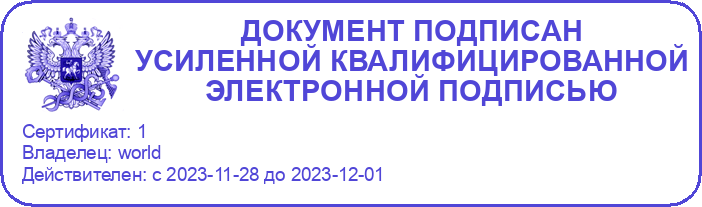 